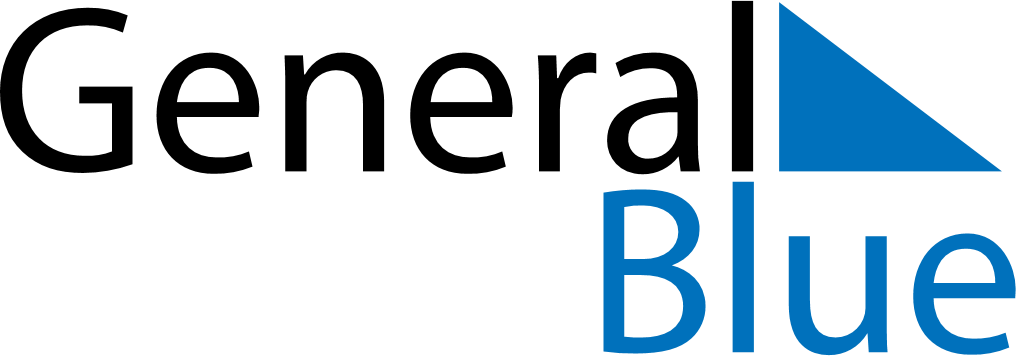 September 2166September 2166September 2166September 2166September 2166SundayMondayTuesdayWednesdayThursdayFridaySaturday123456789101112131415161718192021222324252627282930